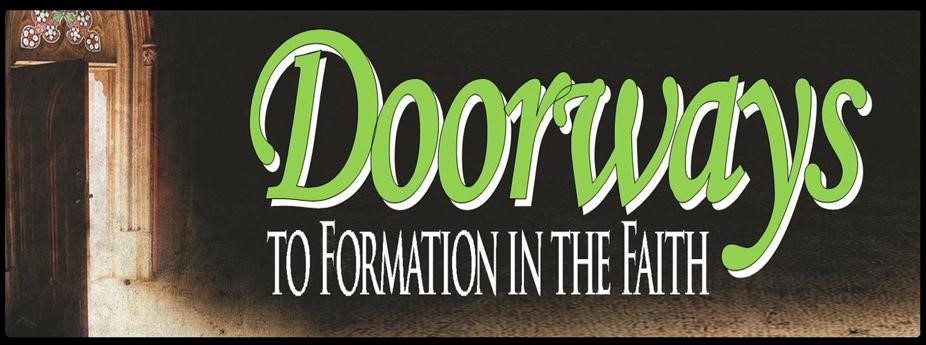 Evaluación del CursoGracias por participar en el curso Doorways de la Diócesis de Raleigh, y gracias por responder cuidadosamente a las preguntas en esta evaluación. Estos cursos están diseñados para proporcionar una comprensión básica del tema. Cada respuesta será revisada y usada para determinar modificaciones y mejorar futuros cursos. Comentarios adicionales son bienvenidos, y pueden ser utilizado para fines promocionales. ¿Usted asistió a todas las 6 sesiones con un total de doce horas?   sí      no          ¿Si su respuesta es no a cuántos asistió?       (Nota: Las seis sesiones se pudieron ofrecer en un periodo de dos, tres, cuatro o seis días, ya que cada sesión es de 2 horas)¿Usted entiende claramente las expectativas y el resultado de este curso?   sí   no    Si su respuesta es no por favor explique.¿Qué tema o sesión(es) le pareció más beneficioso?  ¿Por qué?¿Qué tema o sesión(es) le pareció menos beneficioso?  ¿Por qué?¿Usted se siente preparado para explicar el contenido del curso en un ministerio particular? Explique. ¿Qué otros temas o recursos le gustaría ver disponible en el futuro? ¿Fue razonable el costo del curso?   sí    no   
Si su respuesta es no por favor explique.